ТРЕБОВАНИЯ К УРОВНЮ ОБРАЗОВАНИЯ, КОТОРОЕ НЕОБХОДИМО ДЛЯ ПОСТУПЛЕНИЯ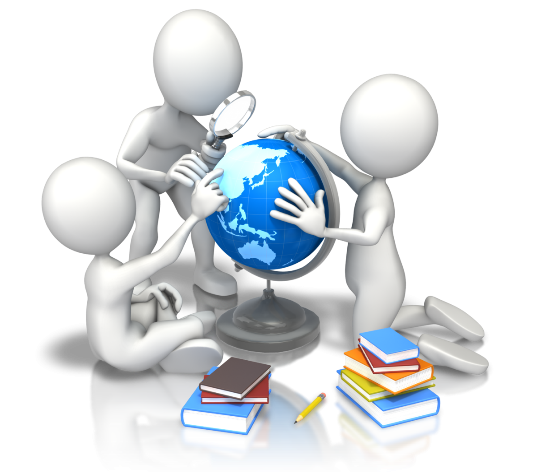 4.1. Прием в колледж по образовательным программам проводится на первый курс по личному заявлению граждан. 4.2. Прием граждан в колледж на обучение по образовательным программам среднего профессионального образования осуществляется по заявлениям лиц: имеющих основное общее образование; имеющих среднее общее образование. (Из Правил приема в ГАПОУ СО «КУиС «Стиль» на 2024 г.)Профессия/Специальность Профессия/Специальность Базовое образованиеКол-во                                       бюджетных мест ПРОГРАММЫ ПОДГОТОВКИ КВАЛИФИЦИРОВАННЫХ РАБОЧИХ СЛУЖАЩИХ (ПРОФЕССИИ): ПРОГРАММЫ ПОДГОТОВКИ КВАЛИФИЦИРОВАННЫХ РАБОЧИХ СЛУЖАЩИХ (ПРОФЕССИИ): ПРОГРАММЫ ПОДГОТОВКИ КВАЛИФИЦИРОВАННЫХ РАБОЧИХ СЛУЖАЩИХ (ПРОФЕССИИ): ПРОГРАММЫ ПОДГОТОВКИ КВАЛИФИЦИРОВАННЫХ РАБОЧИХ СЛУЖАЩИХ (ПРОФЕССИИ): 43.01.02 ПОВАР, КОНДИТЕР  (профессионалитет)43.01.02 ПОВАР, КОНДИТЕР  (профессионалитет)9 классов 50ПРОГРАММА ПОДГОТОВКИ СПЕЦИАЛИСТОВ СРЕДНЕГО ЗВЕНА (СПЕЦИАЛЬНОСТИ):                                                                        ПРОГРАММА ПОДГОТОВКИ СПЕЦИАЛИСТОВ СРЕДНЕГО ЗВЕНА (СПЕЦИАЛЬНОСТИ):                                                                        ПРОГРАММА ПОДГОТОВКИ СПЕЦИАЛИСТОВ СРЕДНЕГО ЗВЕНА (СПЕЦИАЛЬНОСТИ):                                                                        ПРОГРАММА ПОДГОТОВКИ СПЕЦИАЛИСТОВ СРЕДНЕГО ЗВЕНА (СПЕЦИАЛЬНОСТИ):                                                                        43.02.16 "ТУРИЗМ И ГОСТЕПРИИМСТВО"направленность ТУРОПЕРАТОРСКИЕ И ТУРАГЕНТСКИЕ УСЛУГИ 11 классов 2543.02.16 "ТУРИЗМ И ГОСТЕПРИИМСТВО"направленность ТУРОПЕРАТОРСКИЕ И ТУРАГЕНТСКИЕ УСЛУГИ 9 классов 2543.02.16 "ТУРИЗМ И ГОСТЕПРИИМСТВО"направленность ГОСТИНИЧНЫЕ УСЛУГИ 11 классов 2543.02.16 "ТУРИЗМ И ГОСТЕПРИИМСТВО"направленность ГОСТИНИЧНЫЕ УСЛУГИ 9 классов 2543.02.16 "ТУРИЗМ И ГОСТЕПРИИМСТВО"направленность УСЛУГИ ПРЕДПРИЯТИЯ ПИТАНИЯ 9 классов 2554.02.08 "ТЕХНИКА И ИСКУССТВО ФОТОГРАФИИ"направленность  СОЗДАНИЕ ФОТОПРОДУКЦИИ 11 классов 2554.02.08 "ТЕХНИКА И ИСКУССТВО ФОТОГРАФИИ"направленность  СОЗДАНИЕ ФОТОПРОДУКЦИИ 9 классов 2554.02.08 "ТЕХНИКА И ИСКУССТВО ФОТОГРАФИИ"направленность СОЗДАНИЕ ВИДЕОПРОДУКЦИИ9 классов 2543.02.17 "ТЕХНОЛОГИИ ИНДУСТРИИ КРАСОТЫ" направленность  ПАРИКМАХЕРСКИЕ УСЛУГИ 9 классов 2542.02.01  РЕКЛАМА42.02.01  РЕКЛАМА9 классов 25